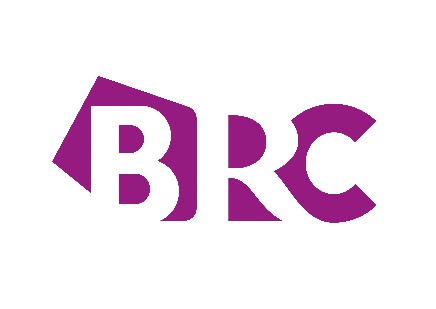 YOUR SUBMISSION FOR THE RETAILER 2022 SPRING EDITION Please complete and return the completed form to theretailer@brc.org.uk by close of play Monday 14 March 2022.(Please note we will be unable to accept synopsis submitted after this deadline)A member of the team will be in touch following your submission to confirm receipt of the synopsis and to discuss the next steps.For further information and guidance for submissions to The Retailer, check out our ‘How To’ guide here.You are choosing to submit to the Spring 2022 edition of The RetailerPublication date w/c 9 May 2022Latest you can submit your synopsis Monday 14 March 2022Deadline for submission of your final article Monday 11 April 2022Your contact informationYour synopsisThank you for your submission. We look forward to working with you on the next edition.Name:Organisation:Job title:Email address:Please provide a brief outline of what your article will cover. Max 200 words.